LOCAL AUTHORITY NOTICE NUMBER: 49/21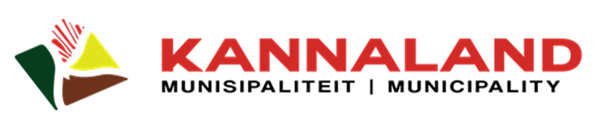 KANNALAND MUNICIPALITY NOTICE CALLING FOR THE INSPECTION OF 2021 SUPPLEMENTARY VALUATION ROLLNotice is hereby given in terms of Section 49(1) (a)(i)(ii) read together with Section 50(2) of the Local Government Municipal Property Rates Act 2004 (Act No.6 of 2004), herein after referred to as the “Act”, that the Supplementary Valuation Roll for the Financial years 2021 - 2022 is open for public inspection at the Municipal Offices as listed below from 23 Julie 2021 to 30 August 2021 during office hours. In addition, the Valuation Roll is available on the Municipal website at www.kannaland,gov.za. An invitation is hereby made in terms of Section 49 (1) (a) (ii), read with 50(2) of the Act, that any owner of property or other person who so desires, should lodge an objection with the Municipal Manager in respect of any matter, including the category, reflected in or omitted from the valuation roll within the above-mentioned period. Attention is specifically drawn to the fact that in terms of Section 50(2) of the Act an objection must be in relation to a specific individual property and not against the valuation roll as such. The forms for the lodging of objection are obtainable from the municipal offices in Ladismith, Zoar and Calitzdorp, or the Municipal website at www.kannaland.gov.zaLADISMITH, 32 Church Street CALITZDORP, Voortrekker StreetZOAR, Main RoadVANWYKSDORP, Voortrekker StreetMunicipality’s website: www.kannaland.gov.za The completed forms must be returned to the following address by Registered Mail: The Municipal Manager, KANNALAND MUNICIPALITY, P.O. Box 30, LADISMITH, 6655 or hand delivered at Municipal Offices during office hours, 07h30 – 16h00 Monday to Friday.32 Church Street, LADISMITH; Voortrekker Street, CALITZDORP;Main Road, ZOARVoortrekker Street, VANWYKSDORPCLOSING DATE FOR OBJECTIONS IS 16h00 ON MONDAY, 30 AUGUST 2021For any queries, please contact Ms Rolene Nel on 028-5518000 or email rolene@kannaland.gov.za Mr RF. Butler Acting Municipal ManagerMUNISIPALE KENNISGEWING NOMMER: 49/21KANNALAND MUNISIPALITEIT KENNISGEWING VIR DIE INSPEKSIE VAN DIE 2021-2022 AANVULLENDE WAARDASIEROLKennis geskied hiermee ingevolge Artikel 49(1) (a)(i)&(ii) saamgelees met Artikel 50(2) van die Wet op Munisipale Eiendomsbelasting vir Plaaslike Regering 2004 (Wet No.6 van 2004), hierna verwys as die “Wet”, dat die Aanvullende Waardasierol vir die boekjaar 2021 - 2022 gedurende kantoorure ter insae is by die Munisipale Kantore, soos hieronder gelys, vanaf 23 Julie 2021 tot 30 Augustus 2021. Die waardasierol is ook beskikbaar op die Munisipale webwerf, by www.kannaland.gov.zaHiermee word 'n uitnodiging gerig ingevolge artikel 49(1) (a)(ii), saamgelees met 50(2) van die wet, dat enige eienaar van ‘n eiendom of ‘n ander persoon wat dit mag verlang, beswaar moet indien by die munisipale bestuurder. ten opsigte van enige aangeleentheid, insluitend die kategorie, wat binne die waardasierol verskyn of weggelaat is van die waardasierol, binne die bogenoemde tydperk. Daar word spesifiek daarop gewys dat ingevolge artikel 50(2) van die Wet 'n beswaar met betrekking tot 'n spesifieke individuele eiendom moet wees en nie teen die waardasierol as sodanig nie. Die vorms vir die indiening van besware is beskikbaar by die Munisipale Kantore in Ladismith, Zoar, Vanwyksdorp en Calitzdorp, of op die Munisipale webwerf by www.kannaland.gov.zaLADISMITH, Kerkstraat 32CALITZDORP, VoortrekkerstraatZOAR, HoofstraatVANWYKSDORP, VoortrekkerstraatMunisipaliteit se webblad: www.kannaland.gov.za Die voltooide vorms moet per geregistreerde pos na die volgende adres teruggestuur word:Die Munisipale Bestuurder, KANNALAND MUNISIPALITEIT, Posbus 30, LADISMITH, 6655 of per hand afgelewer word by die Munisipale Kantore, tussen 07h30 en 16h00, Maandag tot Vrydag.Kerkstraat 32, LADISMITH;Voortrekkerstraat, CALITZDORP;Hoofweg, ZOARVoortrekkerstraat, VANWYKSDORPSLUITINGSDATUM VIR BESWARE IS 16h00 op MAANDAG, 30 AUGUSTUS 2021Vir enige navrae kontak Me Rolene Nel by 028-5518000 of e-pos rolene@kannaland.gov.zaRF ButlerWaarnemende Munisipale Bestuurder